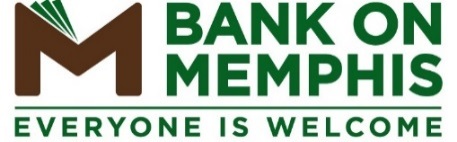 Saving 50 cents a day ($15/month): Saving $1.00 a day ($30/month):Saving $5.00 a day ($150/month):I will pay myself first by setting up an automatic deduction of $______ into a savings account every month.  Next Step: ___ open a savings account	      ___ set up an automatic deposit of the amount above into my savings account on pay dayBenefits of Paying Yourself First (even a little bit!)No interest2% Daily CompoundingYear 1$182.00$184.00Year 5$912.00$957.00Year 10$1,820.00$2,014.00Year 30$5,460.00$7,480.00No interest2% Daily CompoundingYear 1$365.00$368.00Year 5$1,825.00$1,914.00Year 10$3,650.00$4,029.00Year 30$10,950.00$14,960.00No interest2% Daily CompoundingYear 1$1,825.00$1,838.00Year 5$9,125.00$9,569.00Year 10$18,250.00$20,144.00Year 30$54,750.00$74,798.00